方曙高級商工職業學校103學年度「國中教師職群增能工作坊」研習實施計畫一、依據：(一) 行政院100年9月20日院臺教字第1000103358號函核定「十二年國民基本教育實施計畫」之第19子方案「產學攜手合作」及第20子方案「技職教育宣導」(二) 教育部103年10月8日臺教國署高字第1030107964號函核定「103學年高級中等學校適性學習社區教育資源均質化實施方案」辦理。二、目的：提昇國中教師對12年國教與技職教育之認識。 藉由企業參訪，深入了解國中技藝教育課程十五職群中「動力機械群」及「電機電子職群」職涯與生涯課程發展。瞭解本校產學攜手16年一貫技職教育未來發展趨勢，深耕人才培育。協助輔導教師了解產學攜手計畫中職涯與學涯結合的特色，以利幫助學生適性規劃自我人生及其未來發展。三、對象：桃園市、新北市、新竹縣市、各國民中學主任、組長、九年級導師每校1~2名。四、名額：40人五、日期：104年05月06日(三)  09:00~16:00六、主辦、協辦、參與單位：(一)指導單位：教育部國民及學前教育署、桃園市教育局。(二)主辦單位：方曙高級商工職業學校(三)協辦單位：國立勤益科技大學，威翔航太公司。(四)參與單位：桃園市、新北市、新竹縣市各國民中學。七、研習課程：  （一）國中技藝教育課程十三職群中「動力機械職群」及「電機電子職群」職涯及生涯探索。（二）研習時數︰6小時  （三）課程內容及時間配當 1.邀請技專校院教師進行「技職教育面面觀」、「技職創意教學發展」專題演講與DIY體驗。 2.邀請合作航太廠家進行「直升機操作」體驗。  3.與合作廠家聯繫辦理「業界參訪」。(四)活動流程：   (五)集合時間及地點：(擇一)       　□ 1.05/6(三)早上07:00於方曙商工集合         □ 3.05/6(三)早上07:50於桃園火車站遠東百貨集合   (六)報名方式：請於05月04日（一）前至全國教師在職進修資訊網報名及填寫資料傳真至03-4092038王秀雲老師報名以便安排保險事宜。（報名表如附件一）錄取人員將會以電話通知相關注意事項。感謝您的配合。   (七)聯絡人：       國際交流暨招生處王秀雲老師  電話：03-4796345轉512 傳真：03-4092038                       葉芳君主任  電話：03-4796345轉168 傳真：03-4092038   (八)預期效益：    1、讓國中教師更了解技職教育三涯合一內涵，以利推廣國中生選擇技職教育的方向。    2、國中教師能經由大專院校說明了解技職教育未來發展，協助學生選擇未來之路、  達到適性學習的意義。    3、國中教師能經由業界端參訪行程，了解職場工作環境，協助有技藝傾向之國中生     選擇未來出路。       4、推動社區高中職宣揚特色科系，創立社區教學特色，吸引社區國中教師的興趣，落實教育部推動社區國中生就近入學意願。九、本活動經費由國中均質化項下支出十、計畫實施與修訂：  本實施計畫經本校高中職適性學習社區教育資源均質化自主管理會議討論修訂並由本校校務（行政）會議通過，呈請  校長核定公告後實施，修正時亦同。附件一103學年度「國中教師職群增能工作坊」研習報名表時   間內    容主 持 人地   點0700~0710報    到方曙商工0720~0920快樂的出航方曙商工團隊遊覽車0930~1020講題一「技職再生能源教育面面觀」國立勤益科大管主任衍德國立勤益科大1030~1200講題二「技職創意教學-機械類群/電機電子群DIY體驗國立勤益科大研發處國立勤益科大1200~1400午餐方曙商工團隊1400~1600講題三:    企業參訪-威翔航太航空產業的未來趨勢    輕航直升機操作體驗威翔航太何經理威翔航太會議室1600~1800綜合座談            賦歸方曙商工方校長廠家會議室學校名稱姓      名職    稱身份證字號(保險用)生日(保險用)聯絡電話手機(緊急連繫)聯絡地址□□□□□□□□□集合地點調查(請勾選) 早上07:00方曙商工搭專車 早上07:50於桃園火車站遠東百貨集合搭專車 早上07:00方曙商工搭專車 早上07:50於桃園火車站遠東百貨集合搭專車 早上07:00方曙商工搭專車 早上07:50於桃園火車站遠東百貨集合搭專車餐食調查    早餐---- □葷食    □素食            早餐---- □葷食    □素食            早餐---- □葷食    □素食        餐食調查 午餐----□葷食     □素食   午餐----□葷食     □素食   午餐----□葷食     □素食  注意事項1. 請填寫以下資料傳真至03-4092038 王秀雲老師收，以便安排保險事宜。2. 本校位置圖   本校地址：桃園縣龍潭鄉中原路一段５０號   聯絡電話：03-4796345#168 王秀雲老師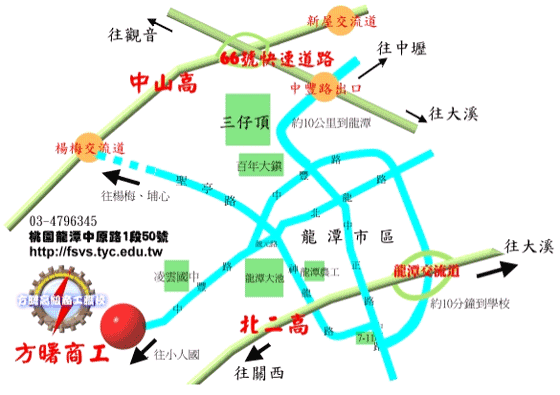 1. 請填寫以下資料傳真至03-4092038 王秀雲老師收，以便安排保險事宜。2. 本校位置圖   本校地址：桃園縣龍潭鄉中原路一段５０號   聯絡電話：03-4796345#168 王秀雲老師1. 請填寫以下資料傳真至03-4092038 王秀雲老師收，以便安排保險事宜。2. 本校位置圖   本校地址：桃園縣龍潭鄉中原路一段５０號   聯絡電話：03-4796345#168 王秀雲老師